Ми працюємо NFC модулями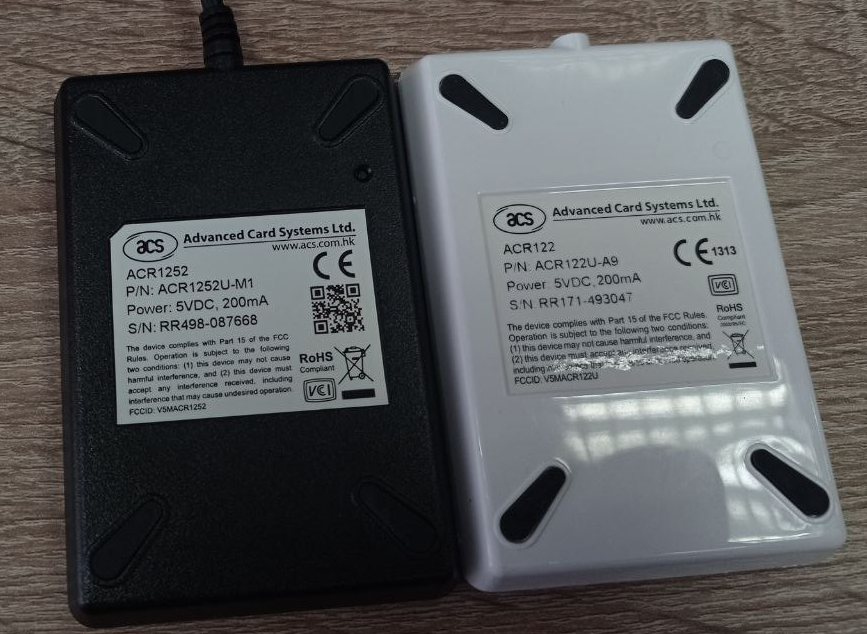 ACR1252 (Чорний)                                                     ACR122 (білий)Дальність зчитування карти до 10мм.Різниця в модулях в швидкості обробки інформаціїACR1252 (Чорний) – зчитує карту за 1,5 – 2 секундиACR122 (білий) – зчитує карту за 3 – 5 секунд.Якщо підчас зчитування карти: карту прибрати, появляться перешкоди, карта зсунеться… То зчитати карту не вийде – про, що буде повідомлення в ПО.Тому, рекомендуємо використовувати ACR1252 (Чорний) NFC рідер.Він швидше це робить.Рідер зчитує карту не всією площею, а тільки половина (там де антена)Протилежна сторона від світлодіода. 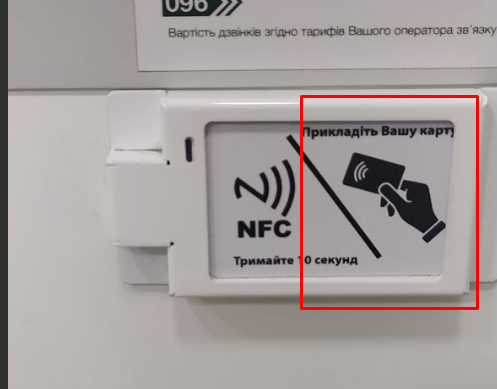 Якщо розібрати модуль то це видно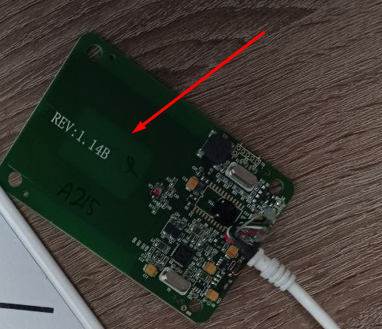 Рекомендація по кріпленнюЩоб модуль краще працював краще його розібрати і встановити за оргсклом чи пластмасою (метал створює перешкоди) і значок NFC щоб був на антені.Розбирається він дуже просто достатньо відкрутити 4 болти – знаходяться під резинками. 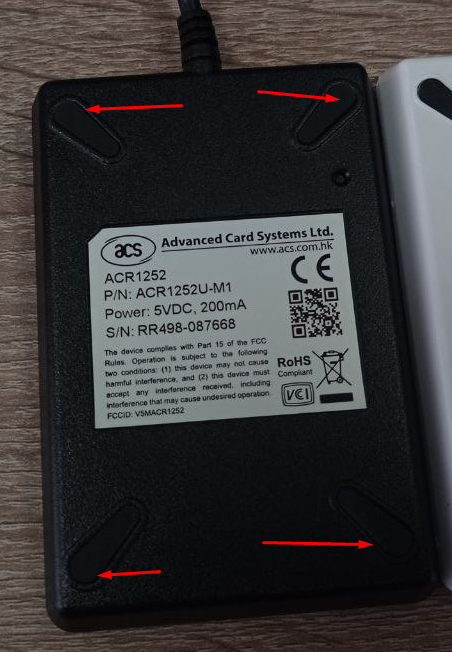 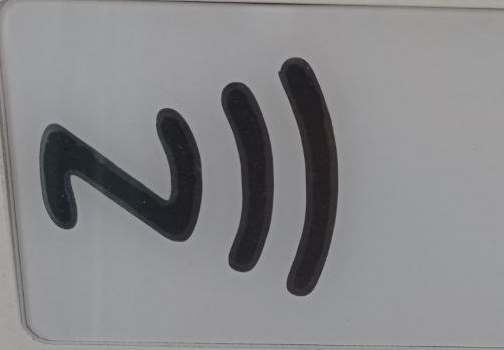 Якщо використовуєте металеву рамку для кріпленняКраще зробити пластикову накладку (щоб вирівняти площину металу і рідера) з подібним написом. 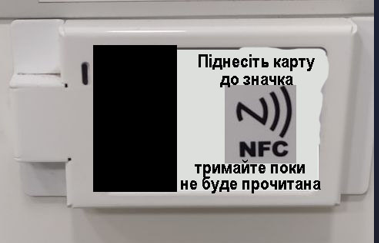 